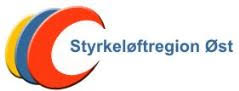 Styrkeløftregion Øst
ReferatStyremøte nr. 2018-03Tid	: 5. April.Sted	: Osloidrettens hus, rom: Midtstuen, Ekeberg, Oslo.Styrereferat nr. 2018-02 er godkjent via e-post.Til Stede: 	Mina Svele, Egil Kroknes, Vegard Røysum, Ove Johansen, Ninaz Khodabandeh, Stine Mari Forsberg, Karen Hesthammer, Kenneth Jeppesen og Vidar Tangen.AVSLUTTEDE SAKER3/18	Klubber som ikke har noen dommere, men som vil arrangere stevner.7/18	Regionsledersamling og krettsting.VEDTATT PÅ E-POST SIDEN FORRIGE STYREMØTEUtstyrsstøtte og støtte til arrangement utstyr ble følgende vedtatt på mail og det er også opplyst på webadressen regionøst.no Lenja AK 5.100 kr til stang og PC/skriver.
Moss SIK 4.900 kr til 2 stenger og låser.
National 5.200 kr til Rack
Askim SK 8.100 kr til Rack og nettbrett til dommerlys.
Oslo SK 10.700 kr til stang, skiver og PC/skriver, hvorav 7.200 kr er overført. Støtte på inntil 3.500 kr til vekt er ikke godkjent, tilskuddet er trukket tilbake da vekten ikke ble anskaffet i søknadsperioden fra sist søknadfrist.Ansvarlig	: Vegard RøysumStatus		: AvsluttetVIDEREFØRTE SAKER01/18	ØKONOMIRapportering. Foreløpig ser prognosen bra ut for i år. Vi har overskredet med 10.000 kr for utstyrsstøtte, men det er greit, men da vil det ikke bli mulig å søke 1. Oktober.Ansvarlig	: Vidar Tangen.Status		: Videreføres.02/18	AKTIVITETER- Aktivitetsplan 2018, Ansvar Vegard Røysum.Oppdatering.- Regionstrenerordning, Ansvar Stine Mari ForsbergOrientering- Dommeroppsett for 2018, Ansvar Ove JohansenOrienteringDet må være 12 dommere på RM uten utstyr. Så vi håper dommere melder seg til dette stevnet. Vidar Tangen og Bjørn Astad har allerede meldt seg at de kan.-Stevner for regionen, Ansvar Egil KroknesOrientering- Det blir arrangert 2 RM og 4 NM i regionen.RM 2-3 juni er hos IL Kraftsport. Egil vil komme til å besøke dem en gang før dette for å se sjekke lokalene. Ansvarlig	: VegardStatus		: Videreføres5/18	Dommerkurs i Brumunddal.- Helgen 13-14 April i klubblokalet på Hamar, Vidar Tangen er kursleder. - Påmeldingsfristen er 8/4.- Foreløpig er det 9 på fredag og 15 på lørdag. Ansvarlig	: VidarStatus		: Videreføres6/18	Arbeidsoppgaver i styret.	- Ove tar over dommeroppgavene	- Ninaz tar seg av kurs og utdanning.	- Egil skal ha ansvar for stevner i regionen.	- Stine skal ha ansvar for regionstrenere.	- Vegard, Vidar og Mina blir på sine poster.- Siden Kenneth og Karen ikke var med på forrige møte, fikk de nå tildelt   oppgaver.	- Kenneth blir med Stine med å følge opp utøverne på regionslaget. 	- Karen Hesthammer blir ungdomskontakt.Ansvarlig	: VegardStatus		: AvsluttetNYE SAKER8/18	Regionsledersamling- 27. April i Askim. - Vi har drøftet om vi skal sende inn et forslag og det eneste vi kan tenke oss er at NSF setter opp RM på terminlisten. Sånn at det blir mer system på når RM med og uten utstyr skal foregå.9/18	Trenerkurs hos ILK- Etter oppfordring, så ble vi nødt til å se litt nærmere på hva vi kan gjøre for å få mere kurs i klubbene. - Det vil bli sendt ut en mail til klubber om det er noen som kan tenke seg trenerkurs til neste år og også finne ut hva klubben er villig til å bidra med. 	10/18	Oppdatere retningslinjer- Vegard Røysum har lest i gjennom alle retningslinjene og notert seg hva som er feil. Vidar har fått jobben med å rette det opp.- Det vil komme et punkt i forhold til at når budsjetter overskredet ved første frist, så vil det ikke være mulig å få på neste utstyrsstøtte, 1. Oktober.11/18	Treningscamp
- Grunnen for at det ble avlyst i fjor var for sen invitasjon og at det var en egenandel på 500 kr.	- Det blir en egenandel for de som er påmeldt, men ikke møter opp. Dette er for å hindre at midler som er ment å gå til et godt tilbud for ungdom og junior går til spille. 	- Det vil bli sendt ut innbydelse i løpet av April.NESTE MØTEDato for neste møte 	: 31. Mai kl. 19.Rom bestilles av	: Vegard RøysumAnsvarlig	: Vegard RøysumStatus		: Videreføres.